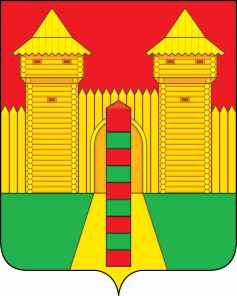 АДМИНИСТРАЦИЯ  МУНИЦИПАЛЬНОГО  ОБРАЗОВАНИЯ «ШУМЯЧСКИЙ   РАЙОН» СМОЛЕНСКОЙ  ОБЛАСТИПОСТАНОВЛЕНИЕот 25.03.2022г. № 160          п. ШумячиВ соответствии с Земельным кодексом Российской Федерации, решением               Шумячского районного Совета депутатов от 01.02.2002 № 7 «Об управлении и                  распоряжении земельными участками, находящимися в государственной                              собственности и расположенными на территории муниципального образования                «Шумячский район»   Смоленской области», на  основании  заявления                                    Г.И. Николиной от 01.02.2022г.  Администрация муниципального образования «Шумячский район»                             Смоленской областиП О С Т А Н О В Л Я Е Т:                 1. Предоставить в аренду на срок 20 (двадцать) лет Николиной Галине Ивановне земельный участок из земель населенных пунктов с кадастровым номером 67:24:1030101:390, находящийся по адресу: Российская Федерация, Смоленская                область, Шумячский район, Озерное сельское поселение, д. Криволес (далее –                Участок), для использования в целях –  приусадебный участок личного подсобного хозяйства, площадью 2683 (две тысячи шестьсот восемьдесят три) кв.м. 2.    Ограничения использования или обременения Участка: - земельный участок полностью расположен в границах зоны с реестровым номером 67:00-6.77 от 15.03.2019, ограничение использования земельного участка в пределах зоны: Указ Президента РФ "Об утверждении перечня приграничных территорий, на которых иностранные граждане, лица без гражданства и иностранные юридические лица не могут обладать на праве собственности земельными участками" от 09.01.2011г. №26, вид/наименование: Приграничная территория, на которой                      иностранные граждане, лица без гражданства и иностранные юридические лица не могут обладать на праве собственности земельными участками, тип: Пограничная зона, дата решения: 09.01.2011, номер решения: 26, наименование ОГВ/ОМСУ:                 Президентом РФ;- граница земельного участка состоит из 2 контуров. Учетные номера контуров и их площади: 1 – 1646 кв.м, 2 - 1037 кв.м. Для данного земельного участка обеспечен              доступ посредством земельного участка (земельных участков) с кадастровым               номером (кадастровыми номерами): Земли общего пользования. Сведения об                    ограничениях права на объект недвижимости, обременениях данного объекта, не                зарегистрированных в реестре прав, ограничений прав и обременений недвижимого имущества: вид ограничения (обременения): ограничения прав на земельный участок, предусмотренные статьями 56, 56.1 Земельного кодекса Российской Федерации; срок действия: c 01.12.2021;  - реквизиты документа-основания: указ от 09.01.2011 № 26 выдан: Президентом РФ. ограничения прав на земельный участок, предусмотренные статьями 56, 56.1                        Земельного кодекса Российской Федерации; Срок действия: с 2021-12-01; реквизиты документа-основания: указ от 09.01.2011 № 26 выдан: Президентом РФ; Содержание ограничения (обременения): Указ Президента РФ "Об утверждении перечня                       приграничных территорий, на которых иностранные граждане, лица без гражданства и иностранные юридические лица не могут обладать на праве собственности                       земельными участками" от 09.01.2011г. №26; Реестровый номер границы: 67:00-6.77; Вид объекта реестра границ: Зона с особыми условиями использования территории; Вид зоны по документу: Приграничная территория, на которой иностранные                     граждане, лица без гражданства и иностранные юридические лица не могут обладать на праве собственности земельными участками; Тип зоны: Пограничная зона;3.Отделу экономики и комплексного развития Администрации                                       муниципального образования «Шумячский район» Смоленской области подготовить проект договора аренды Участка. Глава муниципального образования «Шумячский район» Смоленской области                                                   А.Н. ВасильевО предоставлении в аренду                          Г. И. Николиной земельного участка, государственная собственность на            который не разграничена 